Урок обществознания  в 10 классе. Уровень – базовый.Тема: «Человек в системе социальных связей».Цель: развивать личностные  качества самореализации учащихся в процессе самостоятельной познавательной деятельности при формировании представлений учащихся о соотношении в человеческом поведении природных и культурных факторов, о понятии личности и ее качествах.Задачи: научить учащихся выделять главное и второстепенное в тексте, делать умозаключение и выводы, давать определение понятиям, осуществлять познавательную рефлексию в отношении действий по решению учебных и познавательных  задачТехнология урока: технология организации самостоятельной деятельности школьников.Приемы: фокусированные диалектические заметки,  составление опорной схемы- коллажа, составление  самодиагностирующих  заметокЭтапы технологии организации и сопровождения самостоятельной работы учащихся1.Этап  целеполагания2.Деятельностный этап3.Контрольно – оценочный этап4.Рефлексивный.1 этапДля определения темы урока, послушайте исторический анекдот:Платон вопрошал  своих учеников: что такое человек? Ученики затруднились с ответом. Платон ответил сам, что человек принадлежит роду животных, виду двуногих  без перьев. Проходивший  мимо другой философ  вмешался в беседу, бросив общипанного цыпленка перед Платоном. «Вот, Платон, твой человек».Что такое ЧЕЛОВЕК?  Обособлен ли человек  в своем существовании или он находится во взаимодействии с другими людьми?- Ответы учащихсяТема урока:  «Человек в системе социальных связей»- Какие  цели, исходя из темы, можно поставить к данному  уроку. Опираемся на материалы,  изученные вами  ранее по биологии, обществознанию.- Ответы учащихся-обобщая цели, выходим на планПлан:1.Биологическое и социальное в человеке2.Характерные признаки  человека3.Личностьа) понятиеб) структура личностив) факторы формирования личностиг) путь формирования личности – деятельность 4.Отличия в понятиях «человеческая личность» и «личность» в человеческом понимании5.Написание эссе.2 этап – деятельностный-Педагог выполняет роль консультанта по образовательному  запросу ученика-оценивание  выполненной работы учителем -самостоятельное оценивание  выполненной работы ученикомРабота с текстом учебника  (Обществознание. Под редакцией Л.Н.Боголюбова 10 класс,  параграф 7) ;- по ходу работы заполнить  таблицу:-Проверяем таблицу-Сформулируйте вывод:Человек – существо биосоциальное, только в таком единстве он может существовать. Биологическая природа человека – это естественная предпосылка, условие существования, а  социальность – сущность человека.На слайде  сформулированы определения понятий «индивид», «индивидуальность», «личность» и перечислены  данные понятия-Задание: необходимо соотнести понятия и определения характеристики человека-Проверяем  заданиеИндивид – человек как отдельная особь среди других людей.Индивидуальность – своеобразие, уникальность, неповторимость  данного человека.Личность – человек, активно осваивающий и целенаправленно преобразующий природу, общество и самого себя. Это человек со  своими социально сформированными и индивидуально выраженными качествами (интеллектуальными,  эмоциональными, волевыми, нравственными и др.) и умеющий отвечать за свои действия.-Определение понятий запишем в тетрадь-Задание: составьте характерный  портрет личности  (коллаж)-Проверка задания (слайд №2)•право выбора•ответственность за поступки•целеустремленность•творческая активность•предприимчивость•самообразование•самовоспитаниеВозможны и другие варианты Продолжим  работу с текстом учебника по рассмотрению вопроса: структура личности (объяснить каждый элемент – устно)  и факторы формирования личности. Путем  составления схем  отразить полученные  знания в тетрадь.-Проверка выполнения заданий:Схема   Структура  личности	⁄		⁄			⁄Социальный	Социальная	Направленность	статус		роль			(потребности, идеалы, интересы, мотивы  						поведения)Схема      	Факторы формирования личности.		⁄			⁄				⁄	Эпоха  в которой живет      Отдельные личности	собственное «эго»человек			как современники так и 							жившие в прошлом, литера-				турные  герои-Задание: на слайде №3  портретный художественный ряд. Кого можно назвать личностью в человеческом понимании?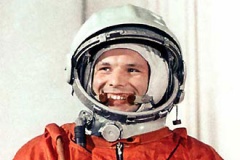 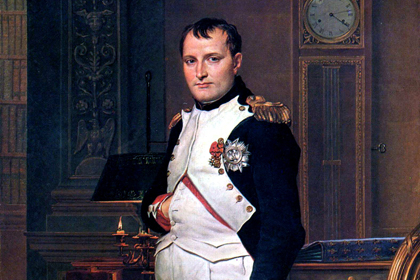 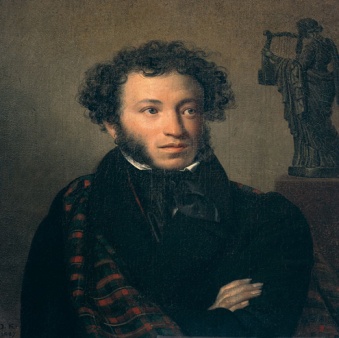 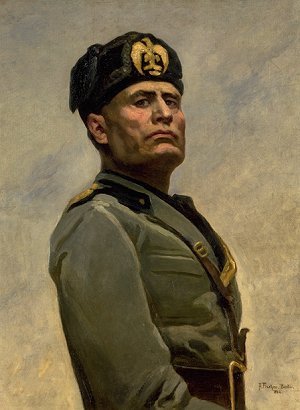 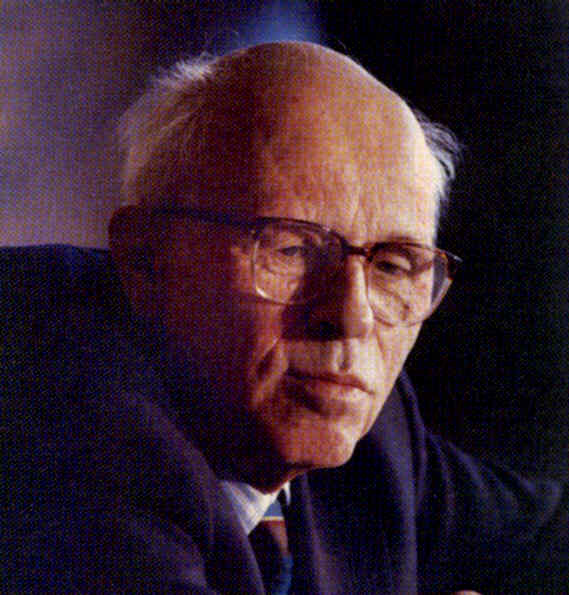 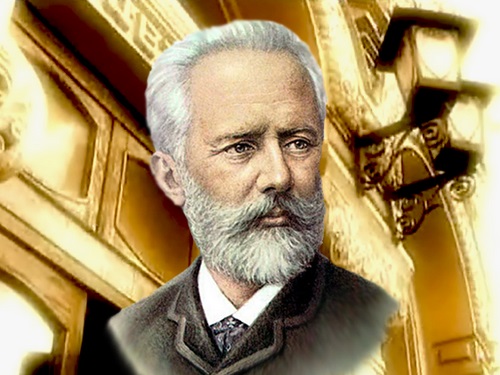 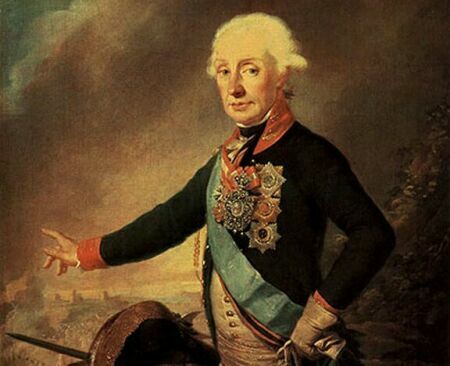 -Проверка задания. Отличия в понятиях  «человеческая личность» и «Личность» в человеческом понимании.	3 этап – контрольно-оценочный	Оценивание деятельности учащихся происходит  в формате эссе.Даны высказывания:«Наша личность-это сад, а наша воля – его садовник»             У.Шекспир«Кто хочет сдвинуть мир, пусть сдвинет себя» 			   Сократ«Ребенок в момент рождения не человек, а только кандидат в человека»                                                                                                                 А. Пьерон«Личность это способность человека быть господином самому себе благодаря добровольно выбранным твердым принципам»                                                                                                                 И. Кант У учащихся право выбора  любого высказывания. Алгоритм написания  эссе со школьниками проработан ранее по учебному пособию «Как написать эссе: новые критерии, новые подходы» К.О. Битюкова, В.Г.Мордасова.  Обращаем внимание учащихся на раскрытие смысла высказывания. Например, смысл высказывания И.Канта заключается в следующем: личность независима и самостоятельна лишь тогда, когда имеет твердые моральные и гражданские качества – честность и порядочность, совесть и ответственность, уважение  к закону, порядку и  справедливости, несет ответственность за свои поступки.4 этап  - рефлексивныйРефлексию можно проводить на основе следующих  вопросов:1.Главные мысли урока, необходимые мне2.Что получилось : мои достижения- личностные и учебные3.Что осталось неясным  для меня? Можно ли это исправить?4.Что еще необходимо сделать в рамках самообразования? Домашнее задание: доработать эссе, предварительно прочитав  записи в тетради и параграф учебника.Биологическое  в человекеСоциальное  в человекеАнатомия и физиология человекаПотребности в еде, сне, движении…СамосохранениеИнстинкты.ПрямохождениеСпособность мыслитьЧленораздельная речьСпособность к сознательной целенаправленной деятельностиТворчество